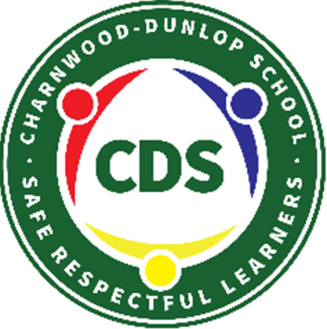 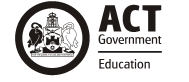 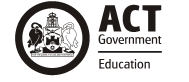 Dear families and carersThe 5/6 team will be uploading a split grid to Google Classroom for your child to work from for the remainder of this week.  Mr Staples has shown students how to access this from home. Students have been given a new workbook and their maths books to take home today, in which they can do their schoolwork. Work packs have also been sent home with your child. We are aware that students are working at different levels and we have tried to include a variety of activities to cater to everyone’s needs.  As a staff, we will continue to look at how we can cater to each student’s needs and how to deliver this to your child.  The school will continue to communicate with you as we move through this tricky time. As updates become available, we will be in contact with you to inform you of any changes.Please don’t hesitate to contact us and we will get back to you as soon as we can.Anoushka Goodger	Anoushka.goodger@ed.act.edu.auCourtney Martin	Courtney.martin@ed.act.edu.auMark Staples		mark.staples@ed.act.edu.auFront Office		info@charnwoodps.act.edu.au If you need to email outside of school business hours please send us an email at our school’s general address: info@charnwoodps.act.edu.au. We would love you and your children to send us updates on how you are going, what you have been doing and of course, how much you miss us.